ANEXOSCONVOCATORIA VICTIMAS DEL CONFLICTO ARMADO2022TABLA DE CONTENIDOANEXO 1. FORMULARIO DE PARTICIPACIÓN PERSONA NATURAL	2ANEXO 2. DECLARACIÓN EXTRAJUICIO PERSONA NATURAL	4ANEXO 3. FORMULARIO DE PARTICIPACIÓN PERSONA JURÍDICA	5ANEXO 4. FORMULARIO DE PARTICIPACIÓN GRUPOS CONSTITUÍDOS	7ANEXO 5. FORMATO INTEGRANTES GRUPOS CONSTITUIDOS	10ANEXO 6. DECLARACIÓN JURAMENTADA DE DOMICILIO GRUPOS CONSTITUIDOS	11ANEXO 1. FORMULARIO DE PARTICIPACIÓN PERSONA NATURAL ANEXO 2. DECLARACIÓN EXTRAJUICIO PERSONA NATURALCONVOCATORIA ARTISTAS VÍCTIMAS DEL CONFLICTO ARMADOSeñoresSecretaría de Cultura y Patrimonio de Boyacá CiudadAsunto: Declaración juramentada de domicilio y residencia en el departamento de               Boyacá para persona naturalYo ______________________________ identificado(a) con cédula de ciudadanía número________________ de_____________, manifiesto bajo gravedad de juramento3 que mi lugar de domicilio y residencia es el Municipio de _______________ y ha sido este durante los últimos 	        años.Atentamente,Firma	 Dirección	 Teléfono 	3 Artículo.   442   del   código   penal.   FALSO   TESTIMONIO.   El   que, en actuación   judicial o administrativa, bajo la gravedad del juramento ante autoridad competente, falte a la verdad o la calle total o parcialmente, incurrirá en prisión de seis (6) a doce (12) años.ANEXO 3. FORMULARIO DE PARTICIPACIÓN PERSONA JURÍDICA ANEXO 4. FORMULARIO DE PARTICIPACIÓN GRUPOS CONSTITUÍDOSANEXO 5. FORMATO INTEGRANTES GRUPOS CONSTITUIDOSANEXO 6. DECLARACIÓN JURAMENTADA DE DOMICILIO GRUPOS CONSTITUIDOSCONVOCATORIA VÍCTIMAS CONFLICTO ARMADOVIGENCIA 2022SeñoresSecretaría de Cultura y Patrimonio de BoyacáCiudadAsunto: Declaración juramentada de domicilio y residencia en el departamento de              Boyacá para grupos constituidos.Los integrantes del grupo constituido: __________________________, abajo firmantes, manifestamos bajo gravedad de juramento4 nuestro lugar de domicilio y residencia, así:Atentamente,__________________________FirmaNombre Completo Representante: _______________________ C.c No ______________4 Artículo.   442   del   código   penal.   FALSO   TESTIMONIO.   El   que   en   actuación   judicial o administrativa, bajo la gravedad del juramento ante autoridad competente, falte a la verdad o la calle total o parcialmente, incurrirá en prisión de seis (6) a doce (12) añosCONVOCATORIA VICTIMAS DEL CONFLICTO ARMADOVIGENCIA 2022CONVOCATORIA VICTIMAS DEL CONFLICTO ARMADOVIGENCIA 2022CONVOCATORIA VICTIMAS DEL CONFLICTO ARMADOVIGENCIA 2022FORMULARIO DE PARTICIPACIÓN PERSONA NATURALFORMULARIO DE PARTICIPACIÓN PERSONA NATURALFORMULARIO DE PARTICIPACIÓN PERSONA NATURAL1. IDENTIFICACIÓN DEL PROPONENTE1. IDENTIFICACIÓN DEL PROPONENTE1. IDENTIFICACIÓN DEL PROPONENTENombres y Apellidos:Nombres y Apellidos:Nombres y Apellidos:Documento de Identidad:Documento de Identidad:Documento de Identidad:Expedido en:Expedido en:Expedido en:Dirección del Proponente:Dirección del Proponente:Municipio:Teléfono Fijo:Teléfono Fijo: Celular:Correo electrónico (Obligatorio):Correo electrónico (Obligatorio):Correo electrónico (Obligatorio):Fecha de Nacimiento: Lugar de Nacimiento: Lugar de Nacimiento:2. INFORMACIÓN DE LA PROPUESTA2. INFORMACIÓN DE LA PROPUESTA2. INFORMACIÓN DE LA PROPUESTAMarque con una X solo una de las líneas donde va a participar (Recuerde que, si señala más de una línea, su propuesta será rechazada).  Marque con una X solo una de las líneas donde va a participar (Recuerde que, si señala más de una línea, su propuesta será rechazada).  Marque con una X solo una de las líneas donde va a participar (Recuerde que, si señala más de una línea, su propuesta será rechazada).  Línea 1 Presentaciones artísticas ______     Línea 2 Memoria Histórica y Reconciliación_____Línea 1 Presentaciones artísticas ______     Línea 2 Memoria Histórica y Reconciliación_____Línea 1 Presentaciones artísticas ______     Línea 2 Memoria Histórica y Reconciliación_____Título de la Propuesta u Obra y área en la que participa:Título de la Propuesta u Obra y área en la que participa:Título de la Propuesta u Obra y área en la que participa:TÉRMINOS Y CONDICIONESTÉRMINOS Y CONDICIONESTÉRMINOS Y CONDICIONESDeclaro que no tengo inhabilidad o incompatibilidad para participar en la Convocatoria ARTISTAS VÍCTIMAS DEL CONFLICTO ARMADO, vigencia 2022 y que he leído los requisitos generales y específicos de participación. Autorizo a la Secretaría de Cultura y Patrimonio de Boyacá para que la propuesta o la obra de mi propiedad repose en el archivo de la Secretaría de Cultura y Patrimonio de Boyacá. Con la presentación de esta propuesta manifiesto que conozco y acepto todos los requerimientos que derivan de la convocatoria, incluidas las obligaciones que me corresponden en caso de resultar beneficiario.Declaro que no tengo inhabilidad o incompatibilidad para participar en la Convocatoria ARTISTAS VÍCTIMAS DEL CONFLICTO ARMADO, vigencia 2022 y que he leído los requisitos generales y específicos de participación. Autorizo a la Secretaría de Cultura y Patrimonio de Boyacá para que la propuesta o la obra de mi propiedad repose en el archivo de la Secretaría de Cultura y Patrimonio de Boyacá. Con la presentación de esta propuesta manifiesto que conozco y acepto todos los requerimientos que derivan de la convocatoria, incluidas las obligaciones que me corresponden en caso de resultar beneficiario.Declaro que no tengo inhabilidad o incompatibilidad para participar en la Convocatoria ARTISTAS VÍCTIMAS DEL CONFLICTO ARMADO, vigencia 2022 y que he leído los requisitos generales y específicos de participación. Autorizo a la Secretaría de Cultura y Patrimonio de Boyacá para que la propuesta o la obra de mi propiedad repose en el archivo de la Secretaría de Cultura y Patrimonio de Boyacá. Con la presentación de esta propuesta manifiesto que conozco y acepto todos los requerimientos que derivan de la convocatoria, incluidas las obligaciones que me corresponden en caso de resultar beneficiario.AUTORIZACIÓN DE USOAUTORIZACIÓN DE USOAUTORIZACIÓN DE USOAutorizo a la Secretaría de Cultura y Patrimonio de Boyacá para que utilice la obra resultante de este estímulo y/o un fragmento de ella con fines únicamente culturales y pedagógicos. En virtud de lo anterior, se entiende que la Secretaría de Cultura y Patrimonio de Boyacá adquiere el derecho de reproducción en todas sus modalidades, inclusive para uso audiovisual, y el de comunicación y distribución pública, única y exclusivamente para los fines antes descritos. La presente autorización no implica transferencia de los Derechos de Autor y la Secretaría de Cultura y Patrimonio de Boyacá, garantizará el cumplimiento de lo dispuesto en el artículo 11 de la Decisión Andina 351 de 1993 y 30 de la Ley 23              de 1982, en cuanto a la mención del nombre del Autor.La presente autorización se entiende concedida a título gratuito y podrá ser utilizada a nivel nacional e internacional por cinco (5) años prorrogables, previo acuerdo con el autor. Por virtud de este documento el autor garantiza que es propietario integral de los derechos de explotación de la obra y en consecuencia puede autorizar su utilización, por no tener ningún tipo de gravamen, imitación o disposición. En todo caso, responderá por cualquier reclamo que en materia de derecho de autor se pueda presentar, exonerando de cualquier responsabilidad a la Secretaría de Cultura y Patrimonio de Boyacá. Autorizo a la Secretaría de Cultura y Patrimonio de Boyacá para que utilice la obra resultante de este estímulo y/o un fragmento de ella con fines únicamente culturales y pedagógicos. En virtud de lo anterior, se entiende que la Secretaría de Cultura y Patrimonio de Boyacá adquiere el derecho de reproducción en todas sus modalidades, inclusive para uso audiovisual, y el de comunicación y distribución pública, única y exclusivamente para los fines antes descritos. La presente autorización no implica transferencia de los Derechos de Autor y la Secretaría de Cultura y Patrimonio de Boyacá, garantizará el cumplimiento de lo dispuesto en el artículo 11 de la Decisión Andina 351 de 1993 y 30 de la Ley 23              de 1982, en cuanto a la mención del nombre del Autor.La presente autorización se entiende concedida a título gratuito y podrá ser utilizada a nivel nacional e internacional por cinco (5) años prorrogables, previo acuerdo con el autor. Por virtud de este documento el autor garantiza que es propietario integral de los derechos de explotación de la obra y en consecuencia puede autorizar su utilización, por no tener ningún tipo de gravamen, imitación o disposición. En todo caso, responderá por cualquier reclamo que en materia de derecho de autor se pueda presentar, exonerando de cualquier responsabilidad a la Secretaría de Cultura y Patrimonio de Boyacá. Autorizo a la Secretaría de Cultura y Patrimonio de Boyacá para que utilice la obra resultante de este estímulo y/o un fragmento de ella con fines únicamente culturales y pedagógicos. En virtud de lo anterior, se entiende que la Secretaría de Cultura y Patrimonio de Boyacá adquiere el derecho de reproducción en todas sus modalidades, inclusive para uso audiovisual, y el de comunicación y distribución pública, única y exclusivamente para los fines antes descritos. La presente autorización no implica transferencia de los Derechos de Autor y la Secretaría de Cultura y Patrimonio de Boyacá, garantizará el cumplimiento de lo dispuesto en el artículo 11 de la Decisión Andina 351 de 1993 y 30 de la Ley 23              de 1982, en cuanto a la mención del nombre del Autor.La presente autorización se entiende concedida a título gratuito y podrá ser utilizada a nivel nacional e internacional por cinco (5) años prorrogables, previo acuerdo con el autor. Por virtud de este documento el autor garantiza que es propietario integral de los derechos de explotación de la obra y en consecuencia puede autorizar su utilización, por no tener ningún tipo de gravamen, imitación o disposición. En todo caso, responderá por cualquier reclamo que en materia de derecho de autor se pueda presentar, exonerando de cualquier responsabilidad a la Secretaría de Cultura y Patrimonio de Boyacá. HABEAS DATAHABEAS DATAHABEAS DATASI ___ NO ____Autorizo a la Secretaría de Cultura y Patrimonio para el uso de los datos aquí consignados para envío de información relacionada y usos estadísticos, en cumplimiento de la Ley 1581 de 2012 y el Decreto reglamentario 1377 del 27 de junio de 2013 y demás normas concordantes.SI ___ NO ____Autorizo a la Secretaría de Cultura y Patrimonio para el uso de los datos aquí consignados para envío de información relacionada y usos estadísticos, en cumplimiento de la Ley 1581 de 2012 y el Decreto reglamentario 1377 del 27 de junio de 2013 y demás normas concordantes.SI ___ NO ____Autorizo a la Secretaría de Cultura y Patrimonio para el uso de los datos aquí consignados para envío de información relacionada y usos estadísticos, en cumplimiento de la Ley 1581 de 2012 y el Decreto reglamentario 1377 del 27 de junio de 2013 y demás normas concordantes.CARTA DE COMPROMISOCARTA DE COMPROMISOCARTA DE COMPROMISOQuién suscribe la presente carta se compromete a ejecutar, desarrollar y finalizar el proyecto denominado “____________________________________	”, que resulte ganador de la CONVOCATORIA ARTISTAS VICTIMAS DEL CONFLICTO ARMADO – VIGENCIA 2022, en cada uno de sus objetivos y actividades descritas, dentro de los plazos establecidos para tal fin. Así como a elaborar los informes de avances técnicos y financieros, en los tiempos y formas requeridos por la Secretaría de Cultura y Patrimonio de Boyacá.Quién suscribe la presente carta se compromete a ejecutar, desarrollar y finalizar el proyecto denominado “____________________________________	”, que resulte ganador de la CONVOCATORIA ARTISTAS VICTIMAS DEL CONFLICTO ARMADO – VIGENCIA 2022, en cada uno de sus objetivos y actividades descritas, dentro de los plazos establecidos para tal fin. Así como a elaborar los informes de avances técnicos y financieros, en los tiempos y formas requeridos por la Secretaría de Cultura y Patrimonio de Boyacá.Quién suscribe la presente carta se compromete a ejecutar, desarrollar y finalizar el proyecto denominado “____________________________________	”, que resulte ganador de la CONVOCATORIA ARTISTAS VICTIMAS DEL CONFLICTO ARMADO – VIGENCIA 2022, en cada uno de sus objetivos y actividades descritas, dentro de los plazos establecidos para tal fin. Así como a elaborar los informes de avances técnicos y financieros, en los tiempos y formas requeridos por la Secretaría de Cultura y Patrimonio de Boyacá.CON MI FIRMA ACEPTO PLENAMENTE LAS CONDICIONES DE LA CONVOCATORIA EN LA QUE PARTICIPO.Firma		                                                Documento de Identidad No.	                                   de	               Ciudad y Fecha 	                               	CON MI FIRMA ACEPTO PLENAMENTE LAS CONDICIONES DE LA CONVOCATORIA EN LA QUE PARTICIPO.Firma		                                                Documento de Identidad No.	                                   de	               Ciudad y Fecha 	                               	CON MI FIRMA ACEPTO PLENAMENTE LAS CONDICIONES DE LA CONVOCATORIA EN LA QUE PARTICIPO.Firma		                                                Documento de Identidad No.	                                   de	               Ciudad y Fecha 	                               	CONVOCATORIA ARTISTAS VÍCTIMAS DEL CONFLICTO ARMADOCONVOCATORIA ARTISTAS VÍCTIMAS DEL CONFLICTO ARMADOVigencia  2022Vigencia  2022FORMULARIO DE PARTICIPACIÓN PERSONA JURÍDICA FORMULARIO DE PARTICIPACIÓN PERSONA JURÍDICA 1. IDENTIFICACIÓN DEL PROPONENTE1. IDENTIFICACIÓN DEL PROPONENTENombre o razón social:Nombre o razón social:NIT:NIT:Dirección:Municipio:Teléfono Fijo:Celular:Correo electrónico (Obligatorio):Correo electrónico (Obligatorio):INFORMACIÓN REPRESENTANTE LEGALINFORMACIÓN REPRESENTANTE LEGALNombres y Apellidos:Nombres y Apellidos:Documento de Identidad:Documento de Identidad:Expedido en:Expedido en:Dirección:Municipio:Teléfono Fijo:Celular:Correo electrónico (Obligatorio):Correo electrónico (Obligatorio):3. INFORMACIÓN DE LA PROPUESTA3. INFORMACIÓN DE LA PROPUESTAMarque con una X solo una de las líneas donde va a participar (Recuerde que, si señala más de una línea, su propuesta será rechazada).   Marque con una X solo una de las líneas donde va a participar (Recuerde que, si señala más de una línea, su propuesta será rechazada).   Línea 1 Presentaciones artísticas ______     Línea 2 Memoria Histórica y Reconciliación_____Línea 1 Presentaciones artísticas ______     Línea 2 Memoria Histórica y Reconciliación_____Título de la Propuesta u Obra y área en la que participa:Título de la Propuesta u Obra y área en la que participa:TÉRMINOS Y CONDICIONESTÉRMINOS Y CONDICIONESDeclaro que no tengo inhabilidad o incompatibilidad para participar en la Convocatoria ARTISTAS VICTIMAS DEL CONFLICTO ARMADO, vigencia 2022 y que he leído los requisitos generales y específicos de participación. Autorizo a la Secretaría de Cultura y Patrimonio de Boyacá para que la propuesta o la obra de mi propiedad repose en el archivo de la Secretaría de Cultura y Patrimonio de Boyacá. Con la presentación de esta propuesta manifiesto que conozco y acepto todos los requerimientos que derivan de la convocatoria, incluidas las obligaciones que me corresponden en caso de resultar beneficiario.Declaro que no tengo inhabilidad o incompatibilidad para participar en la Convocatoria ARTISTAS VICTIMAS DEL CONFLICTO ARMADO, vigencia 2022 y que he leído los requisitos generales y específicos de participación. Autorizo a la Secretaría de Cultura y Patrimonio de Boyacá para que la propuesta o la obra de mi propiedad repose en el archivo de la Secretaría de Cultura y Patrimonio de Boyacá. Con la presentación de esta propuesta manifiesto que conozco y acepto todos los requerimientos que derivan de la convocatoria, incluidas las obligaciones que me corresponden en caso de resultar beneficiario.AUTORIZACIÓN DE USOAUTORIZACIÓN DE USOAutorizo a la Secretaría de Cultura y Patrimonio de Boyacá para que utilice la obra resultante de este estímulo y/o un fragmento de ella con fines únicamente culturales y pedagógicos. En virtud de lo anterior, se entiende que la Secretaría de Cultura y Patrimonio de Boyacá adquiere el derecho de reproducción en todas sus modalidades, inclusive para uso audiovisual, y el de comunicación y distribución pública, única y exclusivamente para los fines antes descritos. La presente autorización no implica transferencia de los Derechos de Autor y la Secretaría de Cultura y Patrimonio de Boyacá, garantizará el cumplimiento de lo dispuesto en el artículo 11 de la Decisión Andina 351 de 1993 y 30 de la Ley 23 de 1982, en cuanto a la mención del nombre del Autor.La presente autorización se entiende concedida a título gratuito y podrá ser utilizada a nivel nacional e internacional por cinco (5) años prorrogables, previo acuerdo con el autor. Por virtud de este documento el autor garantiza que es propietario integral de los derechos de explotación de la obra y en consecuencia puede autorizar su utilización, por no tener ningún tipo de gravamen, imitación o disposición. En todo caso, responderá por cualquier reclamo que en materia de derecho de autor se pueda presentar, exonerando de cualquier responsabilidad a la Secretaría de Cultura y Patrimonio de Boyacá.Autorizo a la Secretaría de Cultura y Patrimonio de Boyacá para que utilice la obra resultante de este estímulo y/o un fragmento de ella con fines únicamente culturales y pedagógicos. En virtud de lo anterior, se entiende que la Secretaría de Cultura y Patrimonio de Boyacá adquiere el derecho de reproducción en todas sus modalidades, inclusive para uso audiovisual, y el de comunicación y distribución pública, única y exclusivamente para los fines antes descritos. La presente autorización no implica transferencia de los Derechos de Autor y la Secretaría de Cultura y Patrimonio de Boyacá, garantizará el cumplimiento de lo dispuesto en el artículo 11 de la Decisión Andina 351 de 1993 y 30 de la Ley 23 de 1982, en cuanto a la mención del nombre del Autor.La presente autorización se entiende concedida a título gratuito y podrá ser utilizada a nivel nacional e internacional por cinco (5) años prorrogables, previo acuerdo con el autor. Por virtud de este documento el autor garantiza que es propietario integral de los derechos de explotación de la obra y en consecuencia puede autorizar su utilización, por no tener ningún tipo de gravamen, imitación o disposición. En todo caso, responderá por cualquier reclamo que en materia de derecho de autor se pueda presentar, exonerando de cualquier responsabilidad a la Secretaría de Cultura y Patrimonio de Boyacá.HABEAS DATAHABEAS DATASI ___ NO___ Autorizo a la Secretaría de Cultura y Patrimonio para el uso de los datos aquí consignados para envío de información relacionada y usos estadísticos, en cumplimiento de la Ley 1581 de 2012 y el Decreto reglamentario 1377 del 27 de junio de 2013 y demás normas concordantes.SI ___ NO___ Autorizo a la Secretaría de Cultura y Patrimonio para el uso de los datos aquí consignados para envío de información relacionada y usos estadísticos, en cumplimiento de la Ley 1581 de 2012 y el Decreto reglamentario 1377 del 27 de junio de 2013 y demás normas concordantes.CARTA DE COMPROMISOCARTA DE COMPROMISOQuién suscribe la presente carta se compromete a ejecutar, desarrollar y finalizar el proyecto denominado “____________________________________	”, que resulte ganador de ARTISTAS VICTIMAS DEL CONFLICTO ARMADO – VIGENCIA 2022, en cada uno de sus objetivos y actividades descritas, dentro de los plazos establecidos para tal fin. Así como a elaborar los informes de avances técnicos y financieros, en los tiempos y formas requeridos por la Secretaría de Cultura y Patrimonio de Boyacá.Quién suscribe la presente carta se compromete a ejecutar, desarrollar y finalizar el proyecto denominado “____________________________________	”, que resulte ganador de ARTISTAS VICTIMAS DEL CONFLICTO ARMADO – VIGENCIA 2022, en cada uno de sus objetivos y actividades descritas, dentro de los plazos establecidos para tal fin. Así como a elaborar los informes de avances técnicos y financieros, en los tiempos y formas requeridos por la Secretaría de Cultura y Patrimonio de Boyacá.CON MI FIRMA ACEPTO PLENAMENTE LAS CONDICIONES DE LA CONVOCATORIA EN LA QUE PARTICIPO.Firma	                                                                                                  Documento de Identidad No.	                          de	         Ciudad y Fecha 		CON MI FIRMA ACEPTO PLENAMENTE LAS CONDICIONES DE LA CONVOCATORIA EN LA QUE PARTICIPO.Firma	                                                                                                  Documento de Identidad No.	                          de	         Ciudad y Fecha 		CONVOCATORIA ARTISTAS VICTIMAS DEL CONFLICTO ARMADOCONVOCATORIA ARTISTAS VICTIMAS DEL CONFLICTO ARMADOCONVOCATORIA ARTISTAS VICTIMAS DEL CONFLICTO ARMADOVigencia 2022Vigencia 2022Vigencia 2022FORMULARIO DE PARTICIPACIÓN GRUPOS CONSTITUIDOSFORMULARIO DE PARTICIPACIÓN GRUPOS CONSTITUIDOSFORMULARIO DE PARTICIPACIÓN GRUPOS CONSTITUIDOS1. INFORMACIÓN GENEAL1. INFORMACIÓN GENEAL1. INFORMACIÓN GENEALNombre de la Agrupación:Nombre de la Agrupación:Nombre de la Agrupación:Número de integrantes:Número de integrantes:Número de integrantes:2. IDENTIFICACIÓN DEL REPRESENTANTE DE LA AGRUPACIÓN2. IDENTIFICACIÓN DEL REPRESENTANTE DE LA AGRUPACIÓN2. IDENTIFICACIÓN DEL REPRESENTANTE DE LA AGRUPACIÓNNombres y Apellidos:Nombres y Apellidos:Nombres y Apellidos:Documento de Identidad:Documento de Identidad:Documento de Identidad:Expedido en:Expedido en:Expedido en:DirecciónDirecciónMunicipio:Teléfono Fijo:Teléfono Fijo:Celular:Correo electrónico (Obligatorio):Correo electrónico (Obligatorio):Correo electrónico (Obligatorio):Fecha de NacimientoLugar de Nacimiento:Lugar de Nacimiento:3. INFORMACIÓN DE LA PROPUESTA3. INFORMACIÓN DE LA PROPUESTA3. INFORMACIÓN DE LA PROPUESTAMarque con una X solo una de las líneas donde va a participar (Recuerde que, si señala más de una línea, su propuesta será rechazada).Marque con una X solo una de las líneas donde va a participar (Recuerde que, si señala más de una línea, su propuesta será rechazada).Marque con una X solo una de las líneas donde va a participar (Recuerde que, si señala más de una línea, su propuesta será rechazada).Línea 1 Presentaciones artísticas ______     Línea 2 Memoria Histórica y Reconciliación_____Línea 1 Presentaciones artísticas ______     Línea 2 Memoria Histórica y Reconciliación_____Línea 1 Presentaciones artísticas ______     Línea 2 Memoria Histórica y Reconciliación_____Título de la Propuesta u Obra y área en la que participa:Título de la Propuesta u Obra y área en la que participa:Título de la Propuesta u Obra y área en la que participa:TÉRMINOS Y CONDICIONESTÉRMINOS Y CONDICIONESTÉRMINOS Y CONDICIONESDeclaro que no tengo inhabilidad o incompatibilidad para participar en la Convocatoria ARTISTAS VÍCTIMAS DEL CONFLICTO ARMADO – VIGENCIA 2022 y que he leído los requisitos generales y específicos de participación. Autorizo a la Secretaría de Cultura y Patrimonio de Boyacá para que la propuesta o la obra de mi propiedad repose en el archivo de la Secretaría de Cultura y Patrimonio de Boyacá. Con la presentación de esta propuesta manifiesto que conozco y acepto todos los requerimientos que derivan de la convocatoria, incluidas las obligaciones que me corresponden en caso de resultar beneficiario.Declaro que no tengo inhabilidad o incompatibilidad para participar en la Convocatoria ARTISTAS VÍCTIMAS DEL CONFLICTO ARMADO – VIGENCIA 2022 y que he leído los requisitos generales y específicos de participación. Autorizo a la Secretaría de Cultura y Patrimonio de Boyacá para que la propuesta o la obra de mi propiedad repose en el archivo de la Secretaría de Cultura y Patrimonio de Boyacá. Con la presentación de esta propuesta manifiesto que conozco y acepto todos los requerimientos que derivan de la convocatoria, incluidas las obligaciones que me corresponden en caso de resultar beneficiario.Declaro que no tengo inhabilidad o incompatibilidad para participar en la Convocatoria ARTISTAS VÍCTIMAS DEL CONFLICTO ARMADO – VIGENCIA 2022 y que he leído los requisitos generales y específicos de participación. Autorizo a la Secretaría de Cultura y Patrimonio de Boyacá para que la propuesta o la obra de mi propiedad repose en el archivo de la Secretaría de Cultura y Patrimonio de Boyacá. Con la presentación de esta propuesta manifiesto que conozco y acepto todos los requerimientos que derivan de la convocatoria, incluidas las obligaciones que me corresponden en caso de resultar beneficiario.AUTORIZACIÓN DE USOAUTORIZACIÓN DE USOAUTORIZACIÓN DE USOAutorizo a la Secretaría de Cultura y Patrimonio de Boyacá para que utilice la obra resultante de este estímulo y/o un fragmento de ella   con fines únicamente culturales y pedagógicos. En virtud de lo anterior, se entiende que la Secretaría de Cultura y Patrimonio de Boyacá adquiere el derecho de reproducción en todas sus modalidades, inclusive para uso audiovisual, y el de comunicación   y distribución pública, única y exclusivamente para los fines antes descritos. La presente autorización no implica transferencia de los Derechos de Autor y la Secretaría de Cultura y Patrimonio de Boyacá, garantizará el cumplimiento de lo dispuesto en el artículo 11 de la Decisión Andina 351 de 1993 y 30 de la Ley 23 de 1982, en cuanto a la mención del nombre del Autor.La presente autorización se entiende concedida a título gratuito y podrá ser utilizada a nivel nacional e internacional por cinco (5) años prorrogables, previo acuerdo con el autor. Por virtud de este documento el autor garantiza que es propietario integral de los derechos de explotación de la obra y en consecuencia puede autorizar su utilización, por no tener ningún tipo de gravamen, imitación o disposición. En todo caso, responderá por cualquier reclamo que en materia de derecho de autor se pueda presentar, exonerando de cualquier responsabilidad a la Secretaría de Cultura y Patrimonio de Boyacá. Autorizo a la Secretaría de Cultura y Patrimonio de Boyacá para que utilice la obra resultante de este estímulo y/o un fragmento de ella   con fines únicamente culturales y pedagógicos. En virtud de lo anterior, se entiende que la Secretaría de Cultura y Patrimonio de Boyacá adquiere el derecho de reproducción en todas sus modalidades, inclusive para uso audiovisual, y el de comunicación   y distribución pública, única y exclusivamente para los fines antes descritos. La presente autorización no implica transferencia de los Derechos de Autor y la Secretaría de Cultura y Patrimonio de Boyacá, garantizará el cumplimiento de lo dispuesto en el artículo 11 de la Decisión Andina 351 de 1993 y 30 de la Ley 23 de 1982, en cuanto a la mención del nombre del Autor.La presente autorización se entiende concedida a título gratuito y podrá ser utilizada a nivel nacional e internacional por cinco (5) años prorrogables, previo acuerdo con el autor. Por virtud de este documento el autor garantiza que es propietario integral de los derechos de explotación de la obra y en consecuencia puede autorizar su utilización, por no tener ningún tipo de gravamen, imitación o disposición. En todo caso, responderá por cualquier reclamo que en materia de derecho de autor se pueda presentar, exonerando de cualquier responsabilidad a la Secretaría de Cultura y Patrimonio de Boyacá. Autorizo a la Secretaría de Cultura y Patrimonio de Boyacá para que utilice la obra resultante de este estímulo y/o un fragmento de ella   con fines únicamente culturales y pedagógicos. En virtud de lo anterior, se entiende que la Secretaría de Cultura y Patrimonio de Boyacá adquiere el derecho de reproducción en todas sus modalidades, inclusive para uso audiovisual, y el de comunicación   y distribución pública, única y exclusivamente para los fines antes descritos. La presente autorización no implica transferencia de los Derechos de Autor y la Secretaría de Cultura y Patrimonio de Boyacá, garantizará el cumplimiento de lo dispuesto en el artículo 11 de la Decisión Andina 351 de 1993 y 30 de la Ley 23 de 1982, en cuanto a la mención del nombre del Autor.La presente autorización se entiende concedida a título gratuito y podrá ser utilizada a nivel nacional e internacional por cinco (5) años prorrogables, previo acuerdo con el autor. Por virtud de este documento el autor garantiza que es propietario integral de los derechos de explotación de la obra y en consecuencia puede autorizar su utilización, por no tener ningún tipo de gravamen, imitación o disposición. En todo caso, responderá por cualquier reclamo que en materia de derecho de autor se pueda presentar, exonerando de cualquier responsabilidad a la Secretaría de Cultura y Patrimonio de Boyacá. CONSTITUCIÓN DEL GRUPOCONSTITUCIÓN DEL GRUPOCONSTITUCIÓN DEL GRUPOLos   suscritos (nombre    completo    de    todos    los    integrantes, con el respectivo número del   documento    de    identidad)_______________________________________________________________________________________________________________________________________________________________________________________________________________(adicione las que sean necesarias)Autorizamos a (nombre completo del representante del grupo)			, identificado(a)con   cédula   de   ciudadanía   N°_______________	para actuar en nuestro nombre y representación ante la secretaría de Cultura y Patrimonio de Boyacá para todo lo relacionado con la presentación, ejecución, socialización y trámite de pagos, del proyecto: Presentado en calidad de agrupación a la Convocatoria ARTISTAS VÍCTIMAS DEL CONFLICTO ARMADO año 2022. Los   suscritos (nombre    completo    de    todos    los    integrantes, con el respectivo número del   documento    de    identidad)_______________________________________________________________________________________________________________________________________________________________________________________________________________(adicione las que sean necesarias)Autorizamos a (nombre completo del representante del grupo)			, identificado(a)con   cédula   de   ciudadanía   N°_______________	para actuar en nuestro nombre y representación ante la secretaría de Cultura y Patrimonio de Boyacá para todo lo relacionado con la presentación, ejecución, socialización y trámite de pagos, del proyecto: Presentado en calidad de agrupación a la Convocatoria ARTISTAS VÍCTIMAS DEL CONFLICTO ARMADO año 2022. Los   suscritos (nombre    completo    de    todos    los    integrantes, con el respectivo número del   documento    de    identidad)_______________________________________________________________________________________________________________________________________________________________________________________________________________(adicione las que sean necesarias)Autorizamos a (nombre completo del representante del grupo)			, identificado(a)con   cédula   de   ciudadanía   N°_______________	para actuar en nuestro nombre y representación ante la secretaría de Cultura y Patrimonio de Boyacá para todo lo relacionado con la presentación, ejecución, socialización y trámite de pagos, del proyecto: Presentado en calidad de agrupación a la Convocatoria ARTISTAS VÍCTIMAS DEL CONFLICTO ARMADO año 2022. HABEAS DATAHABEAS DATAHABEAS DATASI ___ NO ____Autorizo a la Secretaría de Cultura y Patrimonio para el uso de los datos aquí consignados para envío de información relacionada y usos estadísticos, en cumplimiento de la Ley 1581 de 2012 y el Decreto reglamentario 1377 del 27 de junio de 2013 y demás normas concordantes.SI ___ NO ____Autorizo a la Secretaría de Cultura y Patrimonio para el uso de los datos aquí consignados para envío de información relacionada y usos estadísticos, en cumplimiento de la Ley 1581 de 2012 y el Decreto reglamentario 1377 del 27 de junio de 2013 y demás normas concordantes.SI ___ NO ____Autorizo a la Secretaría de Cultura y Patrimonio para el uso de los datos aquí consignados para envío de información relacionada y usos estadísticos, en cumplimiento de la Ley 1581 de 2012 y el Decreto reglamentario 1377 del 27 de junio de 2013 y demás normas concordantes.CARTA DE COMPROMISOCARTA DE COMPROMISOCARTA DE COMPROMISOQuién suscribe la presente carta se compromete a ejecutar, desarrollar y finalizar el proyecto denominado “____________________________________	”, que resulte ganador de Convocatoria ARTISTAS VÍCTIMAS DEL CONFLICTO – VIGENCIA 2022, en cada uno de sus objetivos y actividades descritas, dentro de los plazos establecidos para tal fin. Así como a elaborar los informes de avances técnicos y financieros, en los tiempos y formas requeridos por la Secretaría de Cultura y Patrimonio de Boyacá.Quién suscribe la presente carta se compromete a ejecutar, desarrollar y finalizar el proyecto denominado “____________________________________	”, que resulte ganador de Convocatoria ARTISTAS VÍCTIMAS DEL CONFLICTO – VIGENCIA 2022, en cada uno de sus objetivos y actividades descritas, dentro de los plazos establecidos para tal fin. Así como a elaborar los informes de avances técnicos y financieros, en los tiempos y formas requeridos por la Secretaría de Cultura y Patrimonio de Boyacá.Quién suscribe la presente carta se compromete a ejecutar, desarrollar y finalizar el proyecto denominado “____________________________________	”, que resulte ganador de Convocatoria ARTISTAS VÍCTIMAS DEL CONFLICTO – VIGENCIA 2022, en cada uno de sus objetivos y actividades descritas, dentro de los plazos establecidos para tal fin. Así como a elaborar los informes de avances técnicos y financieros, en los tiempos y formas requeridos por la Secretaría de Cultura y Patrimonio de Boyacá.Con nuestra firma aceptamos plenamente las condiciones de la convocatoria en que participamos.ESTE FORMULARIO DEBE ESTAR FIRMADO POR TODOS LOS INTEGRANTES DEL GRUPO, INCLUIDO EL REPRESENTANTE DEL MISMO.NOMBRE, FIRMA Y C.C.	NOMBRE, FIRMA Y C.C.NOMBRE, FIRMA Y C.C.	NOMBRE, FIRMA Y C.C.(adicione las que sean necesarias)Ciudad y Fecha: _________________________ Con nuestra firma aceptamos plenamente las condiciones de la convocatoria en que participamos.ESTE FORMULARIO DEBE ESTAR FIRMADO POR TODOS LOS INTEGRANTES DEL GRUPO, INCLUIDO EL REPRESENTANTE DEL MISMO.NOMBRE, FIRMA Y C.C.	NOMBRE, FIRMA Y C.C.NOMBRE, FIRMA Y C.C.	NOMBRE, FIRMA Y C.C.(adicione las que sean necesarias)Ciudad y Fecha: _________________________ Con nuestra firma aceptamos plenamente las condiciones de la convocatoria en que participamos.ESTE FORMULARIO DEBE ESTAR FIRMADO POR TODOS LOS INTEGRANTES DEL GRUPO, INCLUIDO EL REPRESENTANTE DEL MISMO.NOMBRE, FIRMA Y C.C.	NOMBRE, FIRMA Y C.C.NOMBRE, FIRMA Y C.C.	NOMBRE, FIRMA Y C.C.(adicione las que sean necesarias)Ciudad y Fecha: _________________________ 		CONVOCATORIA VÍCTIMAS DEL CONFLICTO ARMADO		CONVOCATORIA VÍCTIMAS DEL CONFLICTO ARMADO		CONVOCATORIA VÍCTIMAS DEL CONFLICTO ARMADO		CONVOCATORIA VÍCTIMAS DEL CONFLICTO ARMADOConvocatoria 2022Convocatoria 2022Convocatoria 2022Convocatoria 2022FORMATO INTEGRANTES GRUPOS CONSTITUIDOS FORMATO INTEGRANTES GRUPOS CONSTITUIDOS FORMATO INTEGRANTES GRUPOS CONSTITUIDOS FORMATO INTEGRANTES GRUPOS CONSTITUIDOS Nombre de la AgrupaciónNúmero de IntegrantesINTEGRANTE 1INTEGRANTE 1INTEGRANTE 1INTEGRANTE 1Nombres y ApellidosDocumento de IdentidadSexoFemeninoMasculino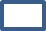 Fecha de NacimientoLugar de NacimientoUbicación:DirecciónMunicipioNúmero TelefónicoNúmero CelularCorreo ElectrónicoINTEGRANTE 2INTEGRANTE 2INTEGRANTE 2INTEGRANTE 2Nombres y ApellidosDocumento de IdentidadSexoFemeninoMasculinoFecha de NacimientoLugar de NacimientoUbicación:DirecciónMunicipioNúmero TelefónicoNúmero CelularCorreo ElectrónicoAnexe tantos cuadros como integrantes tenga su agrupaciónAnexe tantos cuadros como integrantes tenga su agrupaciónAnexe tantos cuadros como integrantes tenga su agrupaciónAnexe tantos cuadros como integrantes tenga su agrupaciónNombreDocumento de IdentidadMunicipio de residencia y domicilioTiempo de residencia y domicilio (en años)Firma